DIA ______ DE SETEMBRO DE 2021COMPLETE O CALENDÁRIO DO MÊS DE SETEMBRO.LEIA CADA NÚMERO QUE VOCÊ FEZ ACOMPANHANDO COM O DEDINHO: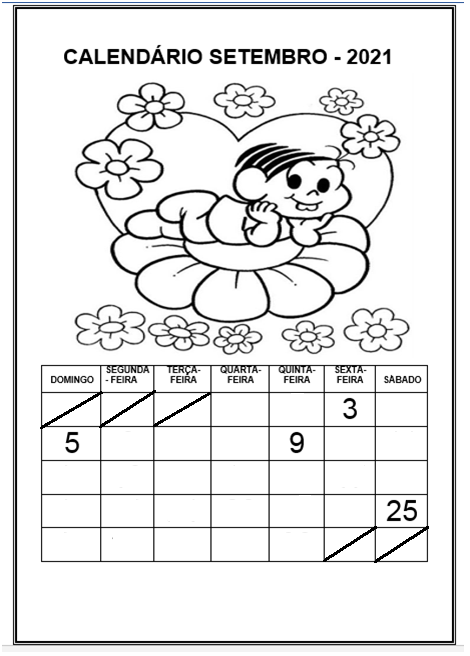 QUANTOS DIAS TEM O MÊS DE SETEMBRO?EM QUE DIA DA SEMANA O MÊS COMEÇOU?QUAL O ÚLTIMO DIA DA SEMANA?QUANTOS DOMINGOS TEM O MÊS?ENCONTRE E PINTE DE ROXO O DIA 22. DIA EM QUE COMEÇA A PRIMAVERA.EM QUE DIA DA SEMANA SERÁ?PINTE O NÚMERO DA ÚLTIMA TEÇA-FEIRA DO MÊS DE AZUL:NOME COMPLETO:DIA _____ DE ____________________ DE 2021VAMOS VER UM TRECHINHO DO HINO DA INDEPENDÊNCIA  PINTE NELE O NOME DO NOSSO PAÍS?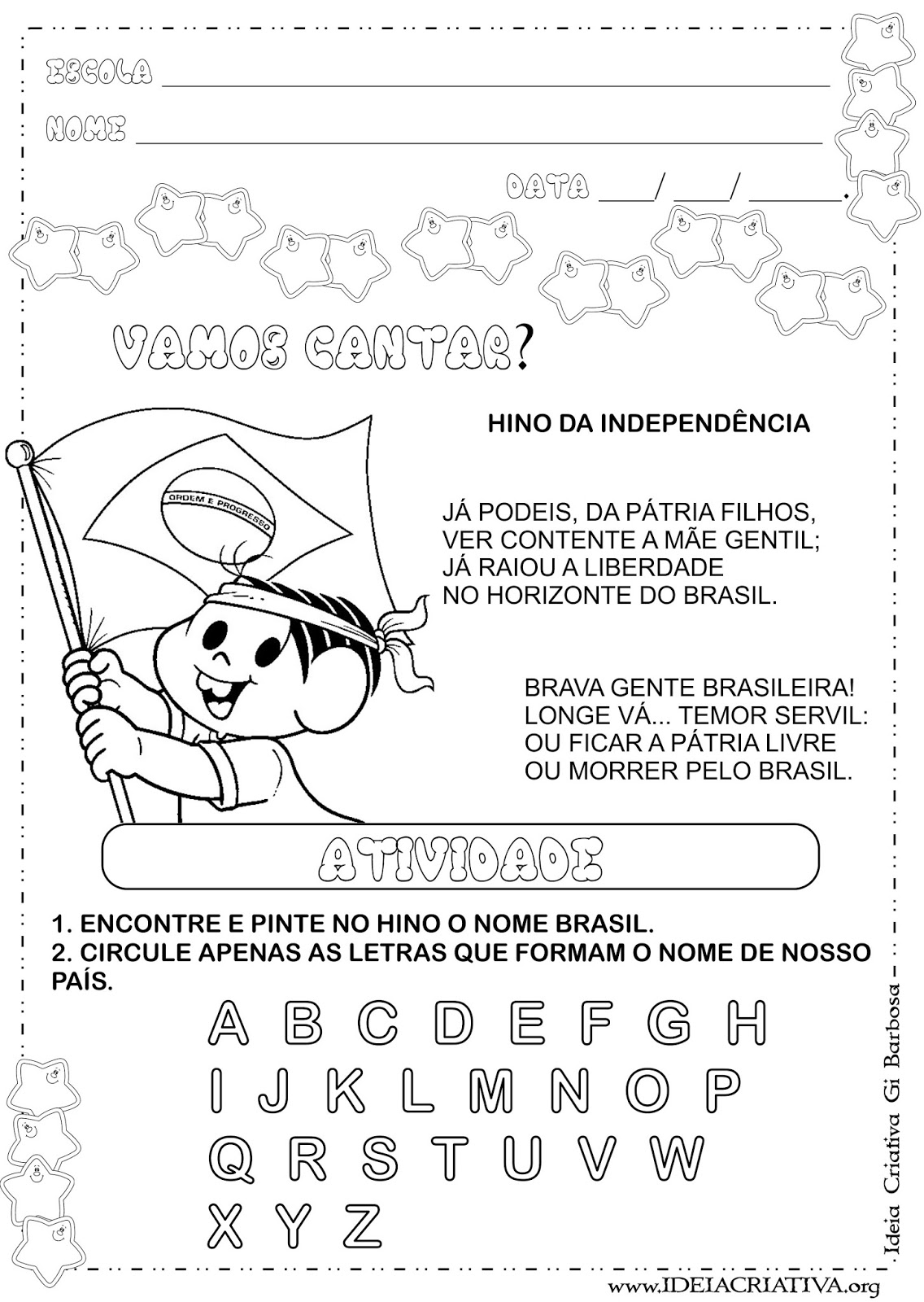 PINTE AS LETRAS QUE FORMAM O NOME DO NOSSO PAÍS: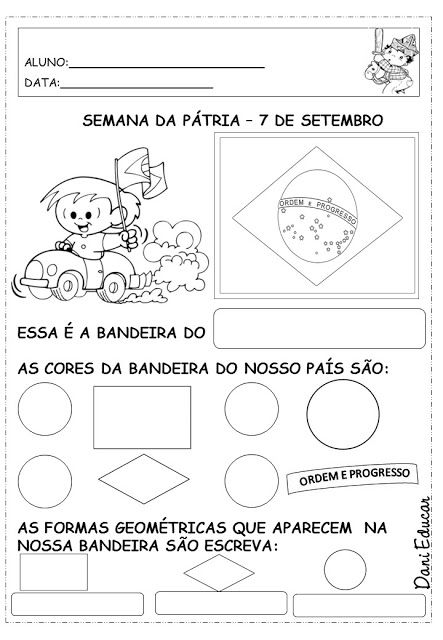 PINTE AS FORMAS GEOMÉTRICAS QUE APARECEM NA NOSSA BANDEIRA USANDO TAMBÉM AS MESMAS CORES QUE SÃO UTILIZADAS NELA: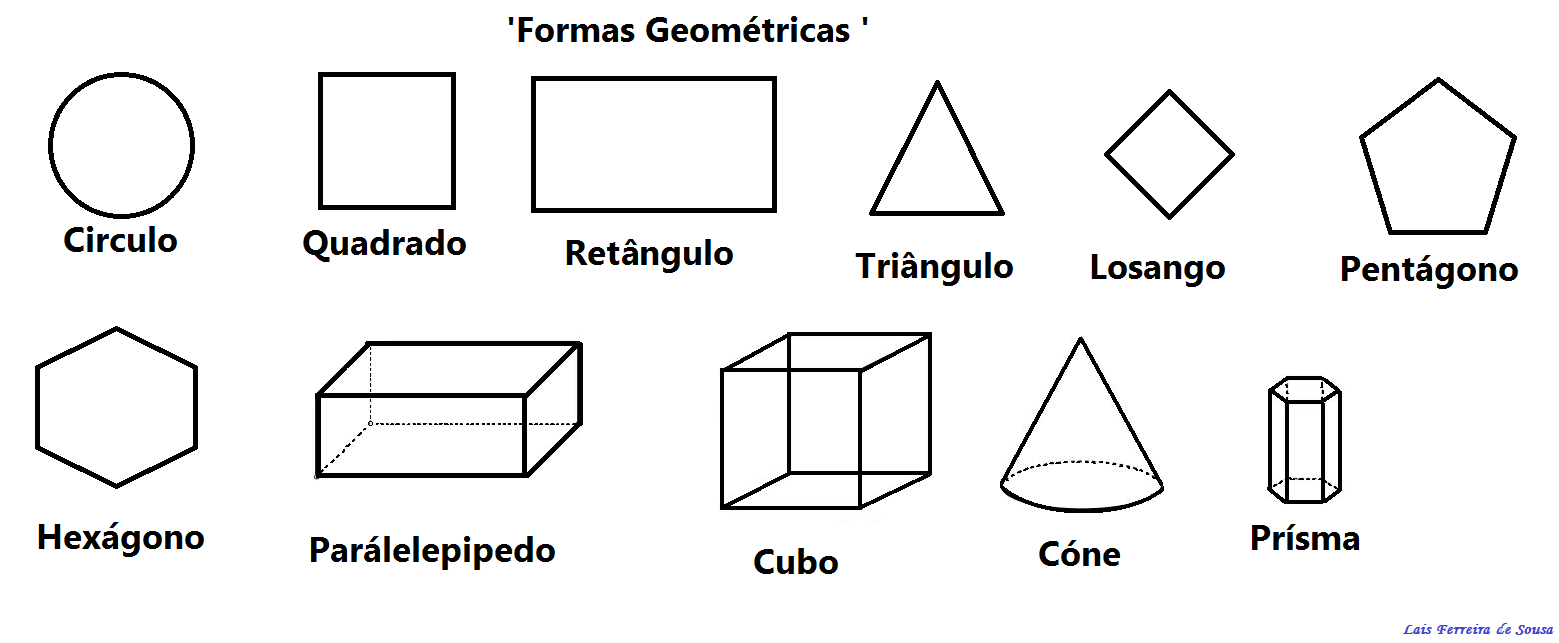 NOME COMPLETO:DIA _____ DE ____________________ DE 2021PINTE COM AS CORES CERTAS CADA FORMA QUE COMPÕE A BANDEIRA DO NOSSO PAÍS. RECORTE-A E MONTE: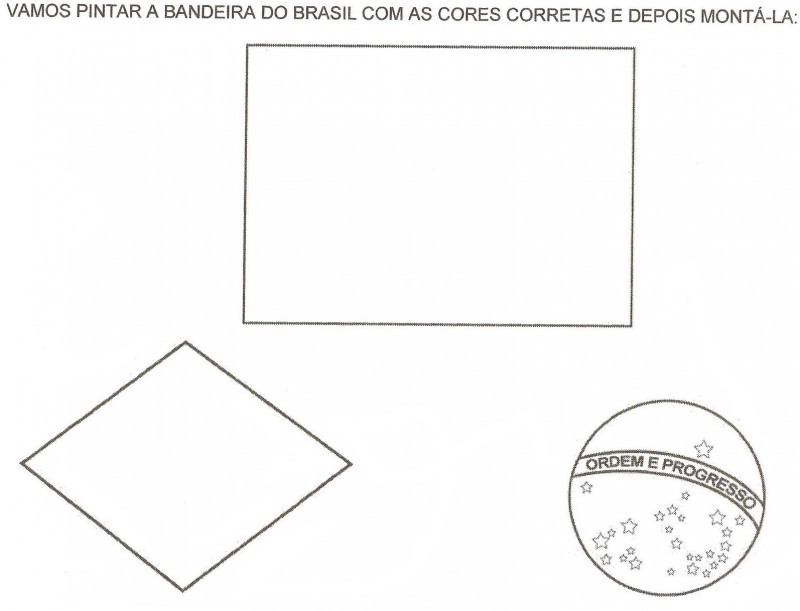 NOME COMPLETO:COLE AQUI SUA BANDEIRA E COMPLETE O DESENHO COMO QUISER. MAIS COM CAPRICHO!!!DIA ______ DE ____________________ DE 2021DEPOIS DE OUVIR A HISTÓRIA PRIMAVERA DA LAGARTA, CONTE PARA QUEM TE ACOMPANHOU QUAL A PARTE DA HISTÓRIA QUE VOCÊ MAIS GOSTOU E POR QUÊ:AGORA, FAÇA UM BELO DESENHO DESSA PARTE DA HISTÓRIA. LEMBRE-SE DE COLORIR BEM BONITO:PINTE APENAS OS BICHOS QUE APARECERAM PARA O COMÍCIO NA FLORESTA: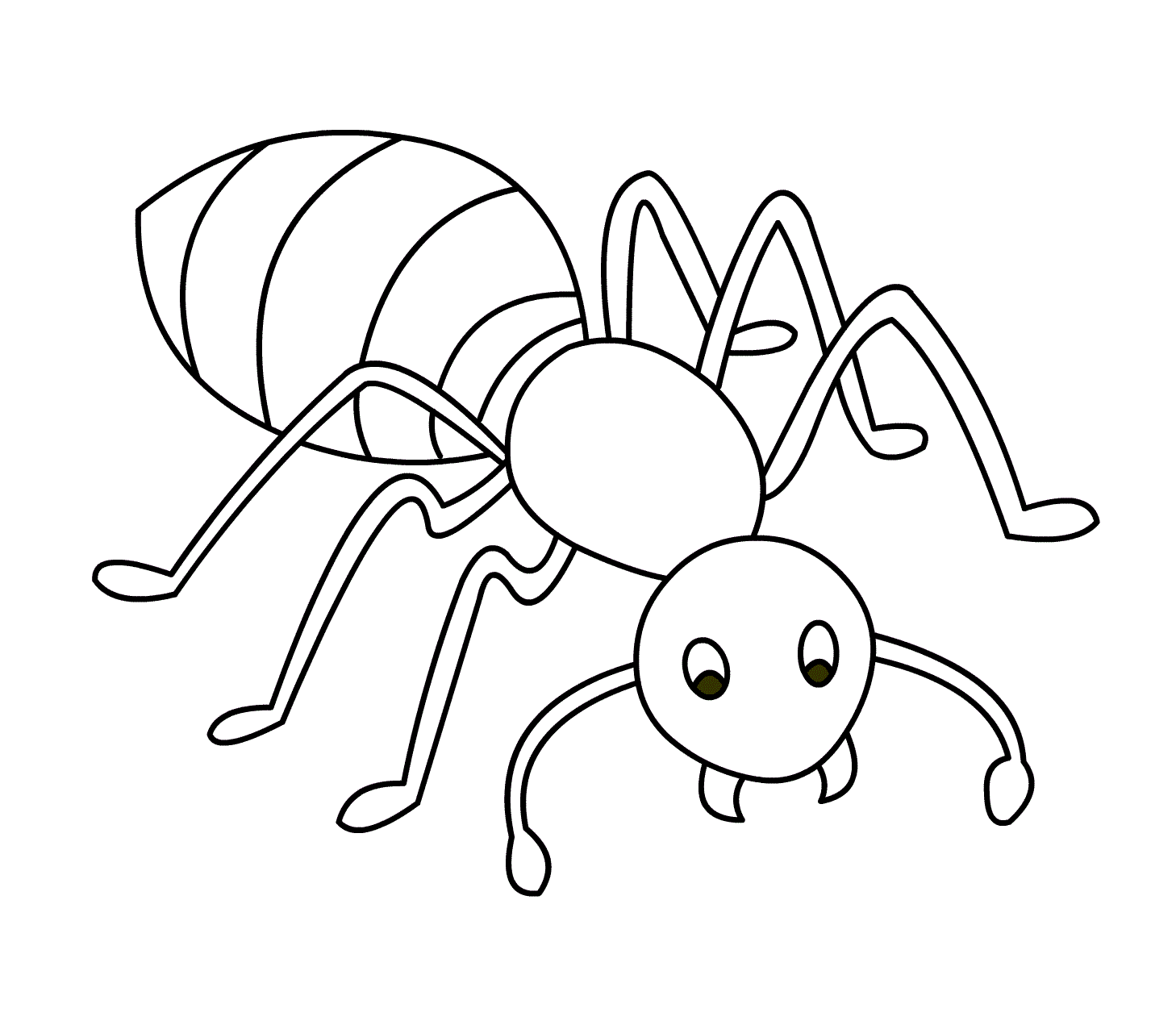 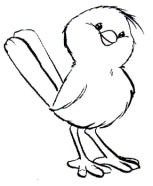 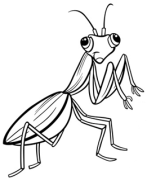 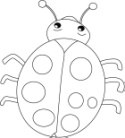 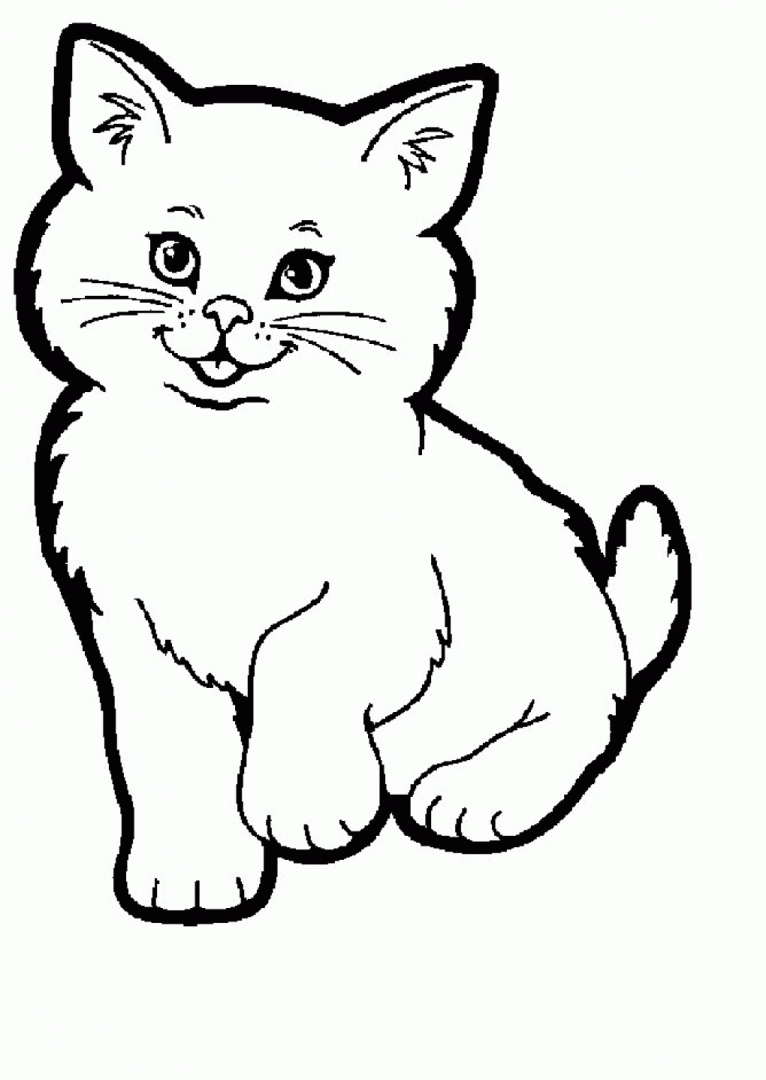 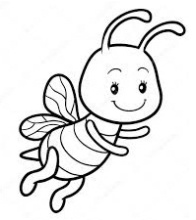 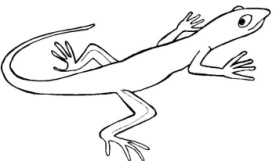 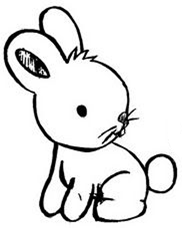 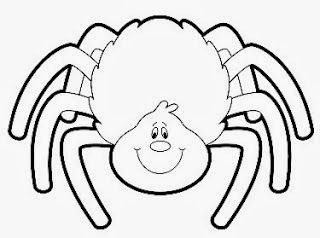 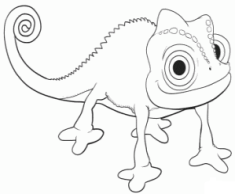 ESCOLHA DOIS INSETOS QUE VOCÊ PINTOU. FALE O NOME BEM DEVAGAR, PENSE NO SOM DA LETRINHA QUE SAI DA BOCA E TENTE ESCREVER ABAIXO:NOME COMPLETO:DIA ______ DE ____________________ DE 2021O NOME DE CADA INSETO ESTÁ FALTANDO UM PEDAÇO. FALE DEVAGAR, ESCUTE O SOM QUE FALTA E PINTE-O ENTRE AS OPÇÕES:NOME COMPLETO:DIA _______ DE ____________________ DE 2021NOME:HOJE VAMOS FAZER UMA BORBOLETA COMO O ROMEU E A JULIETA, COLORINDO O ROLINHO DE PAPEL, RECORTANDO E COLANDO AS ASAS NO LUGAR CERTO: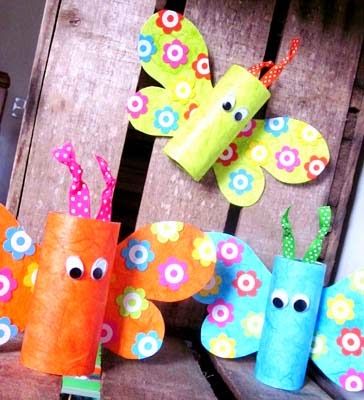 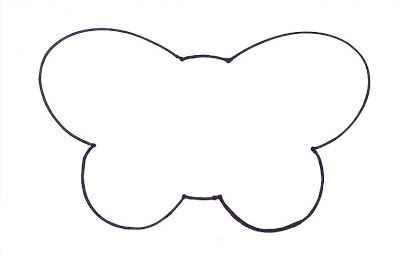 FOR____GALIMISI____ANINHAPOBOJO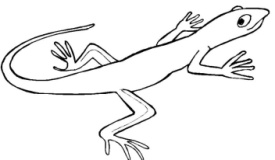 LAGARTI____XAFAVACA____LEÃONALAMA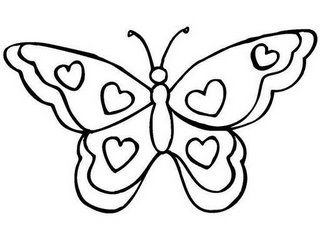 BORBO____TALEJETE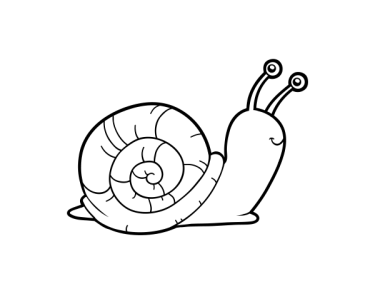 ____RACOLZACADAA  FLORISTA  MARIANA  PREPAROU  8  VASOS  COM  ROSAS E  4 COM  MARGARIDAS.  QUANTOS  VASOS  ELA  PREPAROU,  NO  TOTAL? DESENHE E CONTE PARA DESCOBRIR:NO  JARDIM  DE  ANA  HAVIA  10  BORBOLETAS.  6  BORBOLETAS  FORAM  EMBORA.  QUANTAS  BORBOLETAS  SOBRARAM? DESENHE TODAS, RISQUE AS QUE FORAM EMBORA E CONTE AS QUE SOBRARA: